Анкета ребенкаЯркин Иван Васильевич(ФИО)Особенности характера Ваня по характеру спокойный, тихий, вежливый мальчик. Любит рисовать, лепить, играть в настольные игры. Мечтает стать поваром.Этническое происхождение РусскиеМесто нахождения (жительства) ГБОУ РБ «Галтайская специальная (коррекционная) школа-интернат с. Галтай Мухоршибирского районаСНИЛС 152-972-980 01Видеоанкета https://changeonelife.ru/videoprofiles/ivan-ya-respublika-buryatiya-2/Дата добавления фотографии 04.02.2022Медицинское заключение о состоянии здоровья F70 Умственная отсталость легкой степениДата проведения обследования 25.01.2022Нервно-психическое развитие Отстает в развитииФизическое развитие Дефицит массы тела, рост 158 см вес 42 кгУмственное развитие Отстает в развитииИнвалидность есть, с 18.01.2017 по 06.06.2024Группа здоровья 5-ая группа здоровьяСведения о родителяхМать лишена родительских прав (16.03.2010,Решение Советского райсуда Улан-Удэ,21.04.2010). Отец юридически отсутствует.Возможная форма устройства ребенка Усыновление, Опека, Попечительство.Ознакомиться с видеоанкетой ребенка можно по ссылке: (https://changeonelife.ru/videoprofiles/ivan-ya-respublika-buryatiya-2/)Сведения о ребенке Пол МужскойДата рождения 05.07.2006Свидетельство о рожденииСерия I-АЖ Номер 688797Дата выдачи 26.02.2008Гражданство РоссияМесто рождения Республика Бурятия, г. Улан-УдэПриметы особых примет нетЦвет волос Светло-русыеЦвет глаз Серый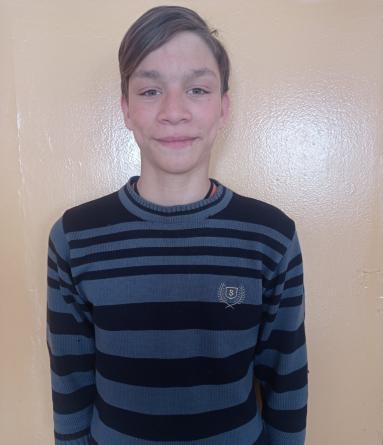 